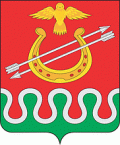 АДМИНИСТРАЦИЯ АЛЕКСАНДРОВСКОГО СЕЛЬСОВЕТА 
БОГОТОЛЬСКОГО РАЙОНА 
КРАСНОЯРСКОГО КРАЯПОСТАНОВЛЕНИЕ    14.12.2018                               с.Александровка                           №  40             О внесении изменений в Постановление Администрации Александровского сельсовета от 18.04.2013 № 24 «Об утверждении перечня  автомобильных дорог общего пользования  местного значения Администрацией Александровского сельсовета, объектов улично-дорожной сети, расположенных на территории  Боготольского района Красноярского края Александровского сельсовета.В  соответствии  с Техническим паспортом, разработанным   обществом с ограниченной ответственностью « УК Энергоактив»,  частью  1  статьи  7  Федерального закона  от 06.10.2003 №  131-  ФЗ  «Об  общих  принципах  организации  местного  самоуправления  в Российской  Федерации»,  пунктом  5  статьи  13  Федерального  закона  от 08.11.2007 № 257-ФЗ «Об автомобильных дорогах и о дорожной деятельности в  Российской  Федерации  и  о  внесении  изменений  в  отдельные законодательные  акты  Российской  Федерации»,  приказом  министерства транспорта  Российской  Федерации  от  07.02.2007  №  16  «Об  утверждении Правил  присвоения  автомобильным  дорогам  идентификационных  номеров», руководствуясь статьей   Устава Александровского сельсоветаВнести изменения в Постановление администрации Александровского сельсовета Боготольского района Красноярского края от 18.04.2013 № 24 « Об утверждении перечня автомобильных дорог общего пользования  местного значения Администрацией Александровского сельсовета объектов улично-дорожной сети, расположенных на территории Боготольского района Красноярского края  Александровского  сельсовета.1.1 Изложить «Перечень  автомобильных  дорог  общего  пользования местного  значения  Администрации  Александровского  сельсовета,  объектов улично-дорожной  сети,  расположенных  на территории  Боготольского  района Красноярского края Александровского сельсовета» (Приложение №1)  в следующей редакции. 2. Опубликовать настоящее Постановление в газете «Земля боготольская» и разместить на официальном сайте Боготольского района в сети Интернет. 3. Настоящее Постановление вступает в силу в день, следующий за днём его официального опубликования.Глава  Александровского сельсовета                                              Никишина Н.И                                                                                             Приложение №  1 к Постановлению администрации Александровского сельсовета                                                                                    от 18.04.2013  г.  № 24 ( в акт                                                                                                                  редакции  П-от 14.12.2018 №  40)Перечень автомобильных дорог общего пользования местного значенияАдминистрации Александровского сельсовета, объектов улично-дорожнойсети, расположенных на территории Александровского сельсоветаБоготольского района КрасноярскогокраяГ лава сельсовета                                                   Никишина Н.И№п/пНаименование автомобильной дороги, объекта улично­дорожной сетиИденти фикационный номер автомобильной дорогиПротяженностьавтомо бильно йдороги(км)Местонахождениеавтомобильнойдороги1ул. Советская04-208-802-ОП-МП-8-0012,300с. Александровка2ул. Кирова04-208-802-ОП-МП-8-0021,700  с.Александровка3пер. Северный04-208-802-ОП-МП-8-0030,400с.Александровка4пер.Центральный04-208-802-ОП-МП-8-0040,258с.Александровка5пер.Восточный04-208-802-ОП-МП-8-0050,300с.АлександровкаИТОГО:4.958